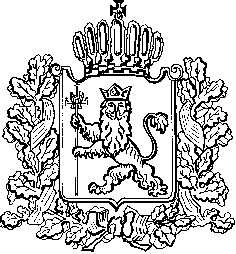 ИЗБИРАТЕЛЬНАЯ КОМИССИЯ ВЛАДИМИРСКОЙ ОБЛАСТИПОСТАНОВЛЕНИЕ23.05.2018									№ 116В целях единообразного применения Закона Владимирской области от 13.02.2003 № 10-ОЗ «Избирательный кодекс Владимирской области» при проведении проверки соблюдения порядка сбора подписей, оформления подписных листов, достоверности сведений об избирателях и подписей избирателей, собранных в поддержку выдвижения (самовыдвижения) кандидатов, списков кандидатов при проведении выборов депутатов Законодательного Собрания Владимирской области седьмого созыва, на основании подпункта «ж» пункта 10 статьи 23 Федерального закона от 12.06.2002 № 67-ФЗ «Об основных гарантиях избирательных прав и права на участие в референдуме граждан Российской Федерации», подпункта «и» пункта 14 статьи 14 Закона Владимирской области от 13.02.2003  № 10-ОЗ «Избирательный кодекс Владимирской области», Постановления Центральной избирательной комиссии Российской Федерации от 13 июня 2012 года № 128/986-6 «О Методических рекомендациях по приему и проверке подписных листов с подписями избирателей в поддержку выдвижения (самовыдвижения) кандидатов на выборах, проводимых в субъектах Российской Федерации» Избирательная комиссия Владимирской области постановляет:1. Утвердить Рекомендации по приему и проверке подписных листов с подписями избирателей, собранных в поддержку выдвижения (самовыдвижения) кандидатов, списков кандидатов в депутаты Законодательного Собрания Владимирской области седьмого созыва, и иных связанных с ними документов (Приложение).2. Рекомендовать окружным избирательным комиссиям одномандатных избирательных округов по выборам депутатов Законодательного Собрания Владимирской области седьмого созыва (территориальным избирательным комиссиям Владимирской области, на которые возложены полномочия окружных избирательных комиссий одномандатных избирательных округов по выборам депутатов Законодательного Собрания Владимирской области седьмого созыва) своими решениями создать Рабочие группы по приему и проверке избирательных документов, представляемых в окружные избирательные комиссии кандидатами в депутаты Законодательного Собрания Владимирской области седьмого созыва по одномандатным избирательным округам, для уведомления о выдвижении и регистрации.3. Признать утратившим силу постановление Избирательной комиссии Владимирской области от 23 сентября 2015 года № 211 «О Рекомендациях  по приему и проверке подписных листов с подписями избирателей, собранных в поддержку выдвижения (самовыдвижения) кандидатов, списков кандидатов в депутаты Законодательного Собрания Владимирской области шестого созыва».4. Опубликовать настоящее постановление в сетевом издании «Вестник Избирательной комиссии Владимирской области», на официальном сайте Избирательной комиссии Владимирской области в информационно-телекоммуникационной сети «Интернет».Председатель Избирательной комиссии							В.А. МинаевСекретарь Избирательной комиссии							Н.А. Ульева Приложение к Постановлению Избирательной комиссииВладимирской областиот 23.05.2018 № 116  Рекомендации  по приему и проверке подписных листов с подписями избирателей, собранных в поддержку выдвижения (самовыдвижения) кандидатов, списков кандидатов в депутаты Законодательного Собрания Владимирской области седьмого созыва, и иных связанных с ними документов.Организационно-правовые аспекты приема и проверки подписных листовВ соответствии с пунктами 5 и 6 статьи 33 Закона Владимирской области «Избирательный кодекс Владимирской области» (далее – Кодекс) Избирательная комиссия Владимирской области (далее – ИКВО), соответствующая окружная избирательная комиссия или территориальная избирательная комиссия, на которую возложены полномочия окружной избирательной комиссии, (далее – ОИК, окружная избирательная комиссия) проверяет соблюдение порядка сбора подписей избирателей, оформления подписных листов, достоверность сведений об избирателях и их подписей в подписных листах.Для реализации положений пункта 6 статьи 33 Кодекса целесообразно образовать Рабочую группу по приему и проверке избирательных документов, представляемых в ИКВО уполномоченными представителями избирательных объединений для уведомления о выдвижении и регистрации, а также Рабочие группы по приему и проверке избирательных документов, представляемых в ОИКи кандидатами в депутаты Законодательного Собрания Владимирской области седьмого созыва по соответствующему одномандатному избирательному округу для уведомления о выдвижении и регистрации (далее – Рабочая группа). Полномочия, порядок организации деятельности Рабочей группы по приему и проверке избирательных документов, состав Рабочей группы рекомендуется регламентировать соответствующим Положением о рабочей группе и Составе рабочей группы.  Указанные Положение и Состав Рабочей группы утверждаются на заседании соответствующей комиссии в виде Постановления. Типовой проект постановления ОИК о Рабочей группе по приему и проверке избирательных документов, представляемых в окружные избирательные комиссии кандидатами в депутаты Законодательного Собрания Владимирской области седьмого созыва по одномандатному избирательному округу для уведомления о выдвижении и регистрации, которым утверждается Положение о Рабочей группе и Состав Рабочей группы прилагаются к настоящим Рекомендациям (Приложение 4). В полномочия Рабочей группы рекомендуется включить:прием подписных листов с подписями избирателей, собранными в поддержку выдвижения (самовыдвижения) кандидатов, и иных связанных с ними документов;проверку соблюдения порядка сбора подписей избирателей и оформления подписных листов, достоверности содержащихся в подписных листах сведений об избирателях и их подписей;подготовку итоговых протоколов проверки подписных листов;хранение подписных листов и иных связанных с ними документов, представленных кандидатами, а также документов, подготовленных в ходе приема и проверки подписных листов;взаимодействие с избирательными объединениями, кандидатами, правоохранительными органами, иными государственными органами и организациями, осуществляющими учет населения по вопросам приема и проверки подписных листов;подготовку материалов, необходимых в случае обжалования в вышестоящих избирательных комиссиях либо суде решений о регистрации либо об отказе в регистрации кандидатов.Согласно пункту 3 статьи 38 Федерального закона «Об основных гарантиях избирательных прав и права на участие в референдуме граждан Российской Федерации» (далее - Федеральный закон), пункту 6 статьи 33 Кодекса рабочие группы создаются из числа членов комиссии, работников ее аппарата и привлеченных специалистов. К проверке соблюдения порядка сбора подписей избирателей, оформления подписных листов, достоверности сведений об избирателях и их подписей могут привлекаться члены нижестоящих комиссий с правом решающего голоса, эксперты из числа специалистов органов внутренних дел, учреждений юстиции, военных комиссариатов, органов регистрационного учета граждан Российской Федерации по месту пребывания и по месту жительства в пределах Российской Федерации, а также иных государственных органов.Таким образом, к проверке подписных листов целесообразно привлекать:экспертов-почерковедов из территориальных органов внутренних дел, органов Федеральной службы безопасности Российской Федерации, органов Министерства юстиции Российской Федерации;сотрудников территориальных органов регистрационного учета граждан Российской Федерации по месту пребывания и по месту жительства в пределах Российской Федерации;при необходимости - сотрудников иных государственных органов (органов, осуществляющих воинский учет, и т.д.).Заключения экспертов могут служить основанием для признания недостоверными и (или) недействительными содержащихся в подписных листах сведений об избирателях и их подписей. Заключения экспертов излагаются в письменной форме в ведомостях проверки подписных листов или ином документе. На период работы привлекаемые эксперты освобождаются от основной работы, за ними сохраняются место работы (должность), установленные должностные оклады и иные выплаты по месту работы. Документы, подготовленные в Рабочей группе, включая запросы, формы, уведомления и справки, подписываются руководителем Рабочей группы, назначаемым из членов соответствующей комиссии с правом решающего голоса.В соответствии с пунктом 6 статьи 38 Федерального закона, пунктом 8 статьи 33 Кодекса при проведении проверки подписей избирателей, в том числе при проведении выборки подписей для проверки, вправе присутствовать любой кандидат, выдвинутый по соответствующему избирательному округу и представивший необходимое для регистрации количество подписей избирателей, его уполномоченные представители или доверенные лица, уполномоченные представители или доверенные лица любого избирательного объединения, выдвинувшего кандидата, список кандидатов и представившего необходимое для регистрации количество подписей избирателей. О соответствующей проверке должен извещаться кандидат, уполномоченный представитель избирательного объединения, представившие установленное количество подписей избирателей.Их информирование о проведении указанных процедур рекомендуется осуществлять при приеме документов, представляемых для регистрации кандидатов, списков кандидатов, путем включения информации о времени и месте проведения проверки подписей избирателей и иных документов, представленных кандидатом, избирательным объединением, в подтверждении получения документов для регистрации кандидата, списка кандидатов. В случае не включения указанной информации в подтверждение получения документов для регистрации кандидата, списка кандидатов уведомление кандидата, уполномоченного представителя избирательного объединения  осуществляется письменным извещением с вручением лично кандидату, уполномоченному представителю избирательного объединения, телеграммой или по телефону с фиксированием в специальном журнале передачи извещений факта передачи (вручения) извещения (примерная форма журнала приведена в приложении 5  к настоящим рекомендациям). Дополнительно информация может быть направлена посредством смс-сообщений, посредством отправки уведомления по адресу электронной почты, в случае представления адреса электронной почты и номера мобильного телефона кандидатом, уполномоченным представителем избирательного объединения в избирательную комиссию, при этом фиксируется отправка и доставка смс-сообщения адресату, отправка и прочтение уведомления, полученного по электронной почте, адресатом. Присутствие на заседании Рабочей группы, в рамках которого проводится проверка подписей избирателей, кандидатов, уполномоченных представителей избирательного объединения, иных лиц, фиксируется в протоколе заседания Рабочей группы.Пунктом 31 статьи 38 Федерального закона, пунктом 71 статьи 33 Кодекса предусмотрено использование Регистра избирателей, участников референдума (далее - Регистр) для установления достоверности содержащихся в подписных листах сведений об избирателях. В случае выявления расхождений между персональными данными избирателя, содержащимися в подписном листе и в Регистре, либо при отсутствии в Регистре данных об избирателе в территориальный орган МВД России, соответствующее структурное подразделение территориального органа МВД России  направляется запрос, подписанный руководителем Рабочей группы, в целях получения официальной справки о достоверности сведений, содержащихся в подписном листе, по форме, приведенной в приложении №7 к Протоколу № 1 к Соглашению о взаимодействии Центральной избирательной комиссии Российской Федерации и Министерства внутренних дел Российской Федерации от 02 сентября 2016 года. При этом передача на проверку в территориальный орган МВД России, соответствующее структурное подразделение территориального органа МВД России  оригиналов подписных листов или их копий не допускается.В соответствии с пунктом 2 статьи 31 Кодекса количество подписей, которое необходимо для регистрации списков кандидатов, составляет 0,5 процента от числа избирателей, зарегистрированных на территории единого избирательного округа в соответствии с пунктом 9 статьи 23 Кодекса; для регистрации кандидатов, выдвинутых по одномандатным избирательным округам, - 3 процента от числа избирателей, зарегистрированных на территории соответствующего избирательного округа, указанного в схеме одномандатных округов.В силу пункта 14 статьи 31 Кодекса количество представляемых для регистрации кандидата, списка кандидатов подписей избирателей, собранных в поддержку кандидата или списка кандидатов, может превышать количество подписей, необходимое для регистрации, но не более чем на 10 процентов. Если для регистрации требуется представить менее 40 подписей, количество представляемых подписей избирателей может превышать количество подписей, необходимое для регистрации кандидата, списка кандидатов, не более чем на 4 подписи. Постановлением окружной избирательной комиссии (территориальной избирательной комиссии, на которую возложены полномочия окружной избирательной комиссии) необходимо установить в абсолютном выражении конкретное количество подписей избирателей,  необходимое для регистрации кандидата в депутаты Законодательного Собрания Владимирской области седьмого созыва по одномандатному избирательному округу, а также количество подписей, на которое кандидат может превысить количество подписей, необходимое для регистрации, при представлении в комиссию подписей избирателей, собранных в свою поддержку. Постановлением Избирательной комиссии Владимирской области необходимо установить в абсолютном выражении конкретное количество подписей избирателей,  необходимое для регистрации списка кандидатов в депутаты Законодательного Собрания Владимирской области седьмого созыва по единому избирательному округу, а также количество подписей, на которое избирательное объединение может превысить количество подписей, необходимое для регистрации, при представлении в комиссию подписей избирателей, собранных в свою поддержку. Избирательная комиссия Владимирской области определяет количество подписей избирателей, подлежащих проверке, которое должно быть не менее 20 процентов от необходимого для регистрации количества подписей избирателей в поддержку каждого кандидата, списка кандидатов. Процент подписей, подлежащих проверке, должен быть единым для всех кандидатов, списков кандидатов, выдвинутых по соответствующему избирательному округу. В случае если необходимое для регистрации количество подписей не превышает 300, проверке подлежат все подписи. II. Прием подписных листов и иных, связанных с ними документов2.1.  Оформление подписного листаПодписные листы изготавливаются по установленной форме (Приложение № 21 и 24  к Кодексу). Если у кандидатов в депутаты Законодательного Собрания области, данные которых указываются в подписном листе, имелась или имеется судимость дополнительно в подписном листе указываются сведения о судимости кандидата. Если кандидат, сведения о котором содержатся в подписном листе, в заявлении о согласии баллотироваться, в соответствии с пунктом 2 статьи 28 Кодекса указал свою принадлежность к политической партии либо иному общественному объединению и свой статус в данной политической партии либо данном общественном объединении, сведения об этом указываются в подписном листе.В подписном листе также указывается номер специального избирательного счета, с которого произведена оплата изготовления подписных листов.Избиратель ставит в подписном листе свою подпись и дату ее внесения, а также указывает свои фамилию, имя, отчество, год рождения (в возрасте 18 лет на день голосования - дополнительно число и месяц рождения), адрес места жительства, серию, номер паспорта или документа, заменяющего паспорт гражданина. Адрес места жительства может не содержать каких-либо из указанных в подпункте 5 статьи 3 Кодекса реквизитов (наименование субъекта Российской Федерации, района, города, иного населенного пункта, улицы, номера дома и квартиры) в случае, если это не препятствует его однозначному восприятию с учетом фактических особенностей места жительства избирателя.  Данные об избирателе, ставящем в подписном листе свою подпись и дату ее внесения, могут вноситься в подписной лист по просьбе избирателя лицом, осуществляющим сбор подписей в поддержку кандидата, списка кандидатов. Указанные данные вносятся только рукописным способом, при этом использование карандаша не допускается. Подпись и дату ее внесения избиратель ставит собственноручно. Если избиратель является инвалидом и в связи с этим не имеет возможности самостоятельно поставить в подписном листе свою подпись и дату ее внесения, он вправе воспользоваться для этого помощью другого избирателя, не являющегося членом комиссии, кандидатом, уполномоченным представителем избирательного объединения, уполномоченным представителем по финансовым вопросам, доверенным лицом кандидата, избирательного объединения. При этом фамилия, имя, отчество, серия и номер паспорта или документа, заменяющего паспорт гражданина, лица, оказывающего помощь избирателю должны быть указаны в графе, где проставляется подпись. Избиратель вправе ставить подпись в поддержку выдвижения различных кандидатов, списков кандидатов, но только один раз в поддержку одного и того же кандидата, списка кандидатов.Каждый подписной лист должен быть заверен подписью лица, осуществлявшего сбор подписей избирателей. При заверении подписного листа лицо, осуществлявшее сбор подписей избирателей, собственноручно указывает свои фамилию, имя и отчество, дату рождения, адрес места жительства, серию, номер и дату выдачи паспорта или документа, заменяющего паспорт гражданина, наименование или код выдавшего его органа, а также ставит свою подпись и дату ее внесения. Адрес места жительства может не содержать каких-либо из указанных в подпункте 5 статьи 3 Кодекса реквизитов (наименование субъекта Российской Федерации, района, города, иного населенного пункта, улицы, номеров дома и квартиры) в случае, если это не препятствует его однозначному восприятию с учетом фактических особенностей места жительства лица, осуществлявшего сбор подписей избирателей.Каждый подписной лист с подписями избирателей в поддержку выдвижения списка кандидатов должен быть заверен уполномоченным представителем избирательного объединения. Каждый подписной лист с подписями избирателей в поддержку выдвижения (самовыдвижения) кандидата должен быть заверен кандидатом.При заверении подписного листа кандидат, уполномоченный представитель избирательного объединения напротив своих фамилии, имени и отчества собственноручно ставят свою подпись и дату ее внесения. При сборе подписей допускается заполнение подписного листа на лицевой и оборотной сторонах. При этом оборотная сторона является продолжением лицевой стороны с единой нумерацией подписей, а заверительные записи вносятся на оборотной стороне подписного листа непосредственно после последней подписи избирателя.2.2. Порядок приема подписных листов и иных связанных с ними документовВ соответствии с пунктом 16 статьи 37 Федерального закона, пунктами 5, 12 и 13 статьи 31, пунктом 1 статьи 33 Кодекса в случае, если в поддержку кандидата, списка кандидатов осуществлялся сбор подписей избирателей, то наряду с другими документами в комиссию представляются:подписные листы с подписями избирателей в количестве, необходимом для регистрации кандидата, списка кандидатов в депутаты Законодательного Собрания области, в сброшюрованном и пронумерованном виде с указанием количества подписей, собранных по каждой административно-территориальной единице (населенный пункт, район в городе); протокол об итогах сбора подписей избирателей на бумажном носителе и в машиночитаемом виде (форма протокола устанавливается постановлением Избирательной комиссии Владимирской области);список лиц, осуществлявших сбор подписей избирателей, составленный в соответствии с требованиями, предусмотренными пунктом 5 статьи 31 Кодекса, с нотариально удостоверенными сведениями о лицах, осуществлявших сбор подписей, и подписями этих лиц. Список представляется в комиссию на бумажном носителе и в машиночитаемом виде по форме, установленной постановлением Избирательной комиссии Владимирской области;При этом согласно пункту 4 статьи 37 Федерального закона установление квоты на сбор подписей избирателей при проведении выборов на части территории Владимирской области, части территории муниципального образования не допускается.Подписные листы и иные связанные с ними документы принимаются Рабочей группой наряду с другими документами, представляемыми кандидатами, уполномоченными представителями избирательного объединения для регистрации.Документы для регистрации считаются представленными в установленный законом срок, если кандидат, уполномоченный представитель избирательного объединения внес оформленные в соответствии с требованиями Федерального закона, Кодекса документы, в том числе все подписные листы, в помещение комиссии не позднее чем за 45 дней до дня голосования до 18 часов. При этом комиссия, принимающая документы, должна обеспечить беспрепятственный проход лиц, представляющих документы, в соответствующее помещение.Данные документы регистрируются в порядке, предусмотренном пунктом 3 статьи 33 Кодекса:комиссия выдает кандидату, уполномоченному представителю избирательного объединения документ (подтверждение), который подтверждает прием представленных документов и в котором указываются дата и время приема. В этом документе указываются также количество принятых подписных листов и заявленное количество подписей избирателей. При этом комиссия предварительно заверяет каждый подписной лист своей печатью (специальным штампом), проверяет соответствие фактического количества представленных подписных листов количеству, указанному в протоколе об итогах сбора подписей избирателей путем полистного пересчета, при этом проверяется правильность нумерации подписных листов.В случае выявления нарушения нумерации подписных листов, несовпадения количества заявленных подписных листов количеству фактически представленных в комиссию подписных листов, член Рабочей группы, осуществляющий прием документов, должен описать в подтверждении приема документов, подписные листы с какими порядковыми номерами отсутствуют, или какие подписные листы представлены с одним и тем же порядковым номером, а также указать фактически представленное в комиссию количество подписных листов. Также в подтверждении приема документов необходимо описать, как будут обозначаться листы с одинаковыми порядковыми номерами или отсутствующими номерами при проверке (например, «при проверке подписных листов первый подписной лист с порядковым номером 50 считать подписным листом 50-1, второй подписной лист с порядковым номером 50 считать подписным листом 50-2; в связи с отсутствием подписного листа с порядковым номером 11, подписной лист с порядковым номером 10 считать подписным листом 10-11»). После завершения данной проверки каждая папка с подписными листами заверяется печатью комиссии.При приеме списка лиц, осуществлявших сбор подписей, также проверяется нумерация листов и записей. В части оформления папок с подписными листами комиссия рекомендует кандидатам, избирательным объединениям:на лицевой стороне обложки каждой папки указывать наименование избирательного объединения  (фамилию, имя, отчество кандидата, наименование и номер одномандатного избирательного округа), номер папки, количество подписных листов в папке, количество подписей избирателей;нумерацию подписных листов делать сквозной в пределах каждой папки; номер подписного листа проставляется в правом нижнем углу каждого подписного листа;подшивки подписных листов помещать в плотную обложку и прошивать их вместе с обложкой. Прошивание осуществлять таким образом, чтобы полностью были видны все внесенные данные;концы прошивочной нити (шнура, шпагата) выводить на оборотную сторону обложки, фиксировать наклеиванием бумажной накладки (круглой, квадратной, прямоугольной или иной формы), на которой ставить подпись уполномоченного представителя и печать избирательного объединения (подпись кандидата, выдвинутого по одномандатному избирательному округу).III. Проверка подписных листов3.1. Порядок проверки подписных листовКомиссия проводит проверку соблюдения порядка сбора подписей избирателей, достоверность сведений об избирателях и их подписей в подписных листах, а также правильность оформления подписных листов в течение 10 дней со дня получения документов для регистрации кандидата, списка кандидатов.Соответствующая избирательная комиссия организует проведение полной или выборочной проверки подлинности подписей и соответствующих им данных об избирателях, поставивших подписи в соответствии с количеством подписей избирателей, подлежащих проверке, определенным постановлением Избирательной комиссии Владимирской области. Проверке подлежит не менее 20 процентов от необходимого для регистрации количества подписей в поддержку каждого кандидата, списка кандидатов. Для проверки отбирается одинаковое количество подписей, собранных в поддержку каждого кандидата, списка кандидатов. В случае если необходимое для регистрации количество подписей не превышает 300, проверке подлежат все подписи. Подписные листы для выборочной проверки отбираются посредством случайной выборки (жребия). Процедура проведения случайной выборки определяется соответствующей избирательной комиссией. Случайная выборка проводится в избирательной комиссии в день приема подписных листов с подписями избирателей непосредственно после оформления подтверждения получения документов для регистрации кандидата, списка кандидатов с соблюдением требований, предусмотренных пунктом 6 статьи 38 Федерального закона.Расшивание сброшюрованных и заверенных кандидатами, их доверенными лицами папок с подписными листами не допускается.Для проведения случайной выборки используются данные протокола об итогах сбора подписей избирателей.Если общее количество подписей избирателей, представленных в избирательную комиссию, меньше количества подписей избирателей, необходимого для регистрации, то случайная выборка не проводится.Папки с подписными листами, не отобранными для проверки, хранятся отдельно от проверяемых папок. В соответствии с пунктом 9 статьи 33 Кодекса проверке и учету не подлежат подписи избирателей, содержащиеся в подписных листах, но исключенные (вычеркнутые) лицами, заверяющими подписные листы, если это специально оговорено ими в подписном листе или в протоколе об итогах сбора подписей до представления подписных листов в избирательную комиссию. При этом исключенные (вычеркнутые) подписи оговариваются в протоколе об итогах сбора подписей в поддержку выдвижения кандидата, списка кандидатов до представления его в избирательную комиссию, путем их перечисления в отдельной строке протокола с указанием номеров папки, подписного листа и  строки в подписном листе, в которых содержится каждая из таких подписей. В случае, если исключенные (вычеркнутые) подписи оговариваются в подписном листе, они вычеркиваются лицом, осуществлявшим сбор данных подписей или кандидатом (уполномоченным представителем избирательного объединения), с проставлением напротив вычеркнутой подписи своей подписи и даты.  При проведении проверки подписей избирателей, в том числе при проведении выборки подписей для проверки вправе присутствовать любой кандидат, представивший необходимое для регистрации количество подписей избирателей, его уполномоченные представители или доверенные лица, уполномоченные представители или доверенные лица любого избирательного объединения, выдвинувшего кандидата, список кандидатов и представившего необходимое для регистрации количество подписей избирателей. О соответствующей проверке комиссия уведомляет кандидата, уполномоченного представителя избирательного объединения в порядке, установленном разделом 1 настоящих Рекомендаций.Согласно пункту 11 статьи 38 Федерального закона после представления подписных листов в комиссию внесение в них каких-либо изменений не допускается.В случае, если при приеме подписных листов либо при проверке были выявлены нарушения нумерации подписных листов, несовпадения количества заявленных подписных листов количеству фактически представленных в комиссию подписных листов, в ведомостях проверки подписных листов и в итоговом протоколе проверки описывается подписные листы с какими порядковыми номерами отсутствуют, или какие подписные листы представлены с одним и тем же порядковым номером, а также указывается фактически представленное в комиссию количество подписных листов. Также в ведомости проверки подписных листов и в итоговом протоколе проверки необходимо описать, как обозначаются листы с одинаковыми порядковыми номерами или отсутствующими номерами.Проверяются все отобранные для проверки подписные листы, все сведения об избирателях, внесенные в подписной лист, а также сведения о лицах, осуществлявших сбор подписей, и лицах, заверявших подписной лист.Проверка подписных листов осуществляется проверяющим путем последовательного изучения всех содержащихся в них сведений с использованием кодов нарушений (таблица кодов нарушений дана в приложении 6 к настоящим Разъяснениям).По результатам проверки подпись может быть признана проверяющим либо недостоверной и (или) недействительной. Основания для признания подписи недостоверной или недействительной установлены пунктами 11- 14 статьи 33 Кодекса.Подпись может быть признана проверяющим недостоверной и (или) недействительной самостоятельно либо на основании заключения эксперта, либо на основании справки уполномоченного органа.Подпись признается недействительной проверяющим самостоятельно в случае несоблюдения формы подписного листа либо порядка его заполнения (неполнота сведений об избирателе, лице, осуществлявшем сбор подписей, отсутствие установленных законом сведений о кандидате и т.п.).В ряде случаев подпись признается проверяющим недостоверной и (или) недействительной только на основании заключения эксперта либо справки уполномоченного органа. Эксперт дает заключение, основываясь на результатах проведенных им исследований, в соответствии со своими специальными знаниями. Заключения экспертов излагаются в письменной форме в ведомостях проверки подписных листов или ином документе.Документ, подготавливаемый экспертом по результатам исследования подписных листов, имеет статус заключения специалиста по проверке подписных листов.Специалист по проверке подписных листов должен являться экспертом-почерковедом государственного судебно-экспертного учреждения (экспертного подразделения) и иметь право самостоятельного производства судебных почерковедческих экспертиз.Исследования рукописных записей и подписей в подписных листах производятся в соответствии с Методическими рекомендациями по вопросам проведения почерковедческих исследований подписей избирателей для привлекаемых к проверке подписных листов экспертов-почерковедов, разработанными Институтом криминалистики Центра специальной техники ФСБ России, и утвержденными на заседании Федерального межведомственного координационно-методического совета по судебной экспертизе и экспертным исследованиям.Иные эксперты при проверке подписных листов используют специальные знания и сведения, имеющиеся в информационных базах данных соответствующих федеральных органов исполнительной властиПри обнаружении специалистами Минобороны России в персональных данных военнослужащих, а также в сведениях, касающихся мест дислокации воинских частей и иных воинских формирований, содержащихся в подписных листах, несоответствия или неточностей, в органы военного управления направляется письменный запрос. Только после получения официального ответа принимается решение о признании действительными (или недействительными) внесенных в подписной лист данных.При обнаружении специалистами МВД России в подписных листах сведений об избирателях, которые вызывают сомнения (например, в сведениях содержатся данные недействительного паспорта), эти сведения первоначально проверяются с использованием Регистра.Также с использованием Регистра проверяются сведения об избирателях, отобранные проверяющими.При выявлении расхождений между персональными данными граждан, содержащимися в подписном листе и в Регистре, либо при отсутствии в Регистре таковых, необходимо направлять запрос в соответствующий территориальный орган МВД России в порядке, установленном Протоколом № 1 к Соглашению о взаимодействии Центральной избирательной комиссии Российской Федерации и Министерством внутренних дел Российской Федерации от 02.09.2016.На основании справки, иной письменной информации (официального ответа на запрос избирательной комиссии), подписанной уполномоченным лицом подразделения МВД России, подтверждающей недействительность данных, указанных в подписном листе, подпись признается недействительной. Указанный документ может содержать информацию только по установленным подразделением МВД России расхождениям данных в отношении конкретных избирателей, лиц, осуществлявших сбор подписей, кандидата, уполномоченного представителя избирательного объединения, указавших в проверяемых подписных листах не соответствующие действительности сведения.Вместе с тем если специальных знаний эксперта достаточно для дачи заключения без направления запроса в соответствующий орган, то подпись может быть признана недействительной на основании его заключения.Согласно пункту 7 статьи 38 Федерального закона, пункту 16 статьи 33 Кодекса проверка подписных листов должна быть завершена не позднее чем за двое суток до заседания комиссии, на котором должен рассматриваться вопрос о регистрации этого кандидата, списка кандидатов, так как именно в этот срок должен быть составлен итоговый протокол проверки подписных листов, копия которого передается кандидату, уполномоченному представителю избирательного объединения.3.2. Основания признания подписейнедостоверными и (или) недействительнымиСогласно пункту 63 статьи 38 Федерального закона, пункту 13 статьи 33 Кодекса недостоверной признается подпись, выполненная от имени одного лица другим лицом, на основании заключения эксперта, привлеченного к работе по проверке подписей избирателей.Поскольку в соответствии с пунктом 11 статьи 37 Федерального закона, пунктом 7 статьи 31 Кодекса избиратель ставит в подписном листе свою подпись собственноручно, то подпись избирателя в подписном листе может быть признана недостоверной только в случае, если она выполнена от имени избирателя другим лицом. Для признания подписи недостоверной обязательно заключение эксперта.Во всех остальных случаях подпись избирателя в подписном листе может признаваться только недействительной.Пунктом 6.4 статьи 38 Федерального закона, пунктом 12 статьи 33 Кодекса установлены основания признания подписей недействительными:1) подписи избирателей, собранные вне периода сбора подписей, в том числе до дня оплаты изготовления подписных листов. Согласно пункту 5 статьи 37 Федерального закона подписи избирателей могут собираться со дня оплаты изготовления подписных листов. Проверяющим самостоятельно признается недействительной соответствующая подпись, исходя из указанной даты внесения подписи избирателем (п.п. «а» п. 6-4 ст. 38 Федерального закона, пп. «а» пункта 12 ст. 33 Кодекса);2) подписи лиц, не обладающих активным избирательным правом. Согласно пункту 6 статьи 37 Федерального закона подписи могут собираться только среди избирателей, обладающих активным избирательным правом в том избирательном округе, в котором выдвинут кандидат, список кандидатов (пп. «б» п. 6-4 ст. 38 Федерального закона, пп. «б» пункта 12 ст. 33 Кодекса).Согласно статье 4 Федерального закона к таким гражданам относятся лица, которые достигнут на день голосования возраста 18 лет, место жительства которых находится в пределах территории соответствующего избирательного округа. При этом необходимо учитывать, что Кодексом активное избирательное право может быть предоставлено лицам, место жительства которых расположено за пределами избирательного округа (пункт 4 статьи 5 Кодекса).Проверяющим самостоятельно признается недействительной соответствующая подпись, исходя из указанных в подписном листе сведений (года либо даты рождения, адреса места жительства);3) подписи избирателей, указавших в подписном листе сведения, не соответствующие действительности (пп. «в» п. 6-4 ст. 38 Федерального закона, пп. «в» п. 12 ст. 33 Кодекса). В этом случае подпись признается недействительной только при наличии официальной справки, иной письменной информации (официального ответа на запрос избирательной комиссии) органа, осуществляющего регистрацию граждан Российской Федерации по месту пребывания и по месту жительства в пределах Российской Федерации, либо на основании заключения эксперта, привлеченного к работе по проверке подписей избирателей;4) подписи избирателей без указания каких-либо из сведений, требуемых в соответствии с Кодексом, и (или) без указания даты собственноручного внесения избирателем своей подписи в подписной лист (пп. «г» п. 6-4 ст. 38 Федерального закона, пп. «г» п. 12 ст. 33 Кодекса). Согласно пункту 11 статьи 37 Федерального закона (пункт 7 статьи 31 Кодекса) избиратель в подписном листе ставит свою подпись и дату ее внесения, а также указывает свои фамилию, имя, отчество, год рождения (в возрасте 18 лет на день голосования - дополнительно число и месяц рождения), серию, номер паспорта или документа, заменяющего паспорт гражданина, а также адрес места жительства, указанный на соответствующей странице паспорта гражданина Российской Федерации или документе, заменяющем паспорт гражданина.Необходимо иметь в виду, что в паспорте может быть не указано отчество избирателя. В этом случае подпись не может быть признана недействительной.Согласно подпункту 5 статьи 2 Федерального закона под адресом места жительства понимается адрес (наименование субъекта Российской Федерации, района, города, иного населенного пункта, улицы, номера дома и квартиры), по которому гражданин Российской Федерации зарегистрирован по месту жительства в органах регистрационного учета граждан по месту пребывания и по месту жительства в пределах Российской Федерации.Адрес места жительства может не содержать каких-либо из указанных в подпункте 5 статьи 3 Кодекса реквизитов (наименование субъекта Российской Федерации, района, города, иного населенного пункта, улицы, номера дома и квартиры) в случае, если это не препятствует его однозначному восприятию с учетом фактических особенностей места жительства избирателя.При фактическом отсутствии в адресе места жительства гражданина наименования улицы, номера дома, квартиры, и т.д., данные сведения в подписном листе также не указываются.Соответствующая подпись признается недействительной проверяющим на основании официальной справки, иной письменной информации (официального ответа на запрос избирательной комиссии) уполномоченного органа;	5) подписи избирателей, сведения о которых внесены в подписной лист нерукописным способом или карандашом (пп. «д» п. 6-4 ст. 38 Федерального закона, пп «д» пункта 12 статьи 33 Кодекса). Согласно пункту 11 статьи 37 Федерального закона (пункт 7 статьи 31 Кодекса) данные вносятся в подписной лист рукописным способом, при этом использование карандаша не допускается. Проверяющим самостоятельно признается недействительной соответствующая подпись. В случае если данные внесены в подписной лист путем копирования рукописных записей с помощью технических средств, то подписи признаются недействительными при наличии заключения эксперта;6) подписи избирателей с исправлениями в датах их внесения в подписной лист, если эти исправления специально не оговорены избирателями, а также подписи избирателей, даты внесения которых проставлены избирателями несобственноручно  -  на основании заключения эксперта, привлеченного к работе по проверке подписей избирателей (пп. «е» п. 6-4 ст. 38 Федерального закона, подпункт «е» пункта 12 статьи 33 Кодекса). Это основание используется, как правило, в случаях, когда экспертом выявляются в проверяемой папке (нескольких папках) даты внесения подписи избирателя, выполненные одним лицом (так называемые «цепочки»).Поскольку избиратель вправе поставить свою подпись в поддержку выдвижения (самовыдвижения) кандидата только один раз, то соответственно и дата внесения подписи избирателя может быть выполнена одним лицом только один раз. В этой связи в случае выявления «цепочки» недействительными признаются все подписи избирателей с датами, выполненными одним лицом, за исключением одной.Соответствующая подпись признается недействительной на основании заключения эксперта.При этом если избиратель является инвалидом и в связи с этим не имеет возможности самостоятельно поставить в подписном листе свою подпись и дату ее внесения, он вправе воспользоваться для этого помощью другого избирателя, не являющегося членом комиссии, кандидатом, уполномоченным представителем избирательного объединения, уполномоченным представителем по финансовым вопросам, доверенным лицом кандидата, избирательного объединения. При этом фамилия, имя, отчество, серия и номер паспорта или документа, заменяющего паспорт гражданина, лица, оказывающего помощь избирателю, должны быть указаны в графе, где проставляется подпись.7) подписи избирателей с исправлениями в соответствующих этим подписям сведениях об избирателях, если эти исправления специально не оговорены избирателями или лицами, осуществляющими сбор подписей избирателей (пп. «ж» п. 6-4 ст. 38 Федерального закона, подпункт «ж» пункта 12 статьи 33 Кодекса). Согласно пункту 5 статьи 38 Федерального закона не могут служить основанием для признания подписи недействительной имеющиеся в сведениях об избирателе сокращения слов и дат, не препятствующие однозначному восприятию этих сведений.В случае если исправления очевидны, проверяющим самостоятельно признается недействительной соответствующая подпись. 8) все подписи избирателей в подписном листе в случае, если подписной лист не заверен собственноручно подписями лица, осуществлявшего сбор подписей избирателей, и (или) кандидата, уполномоченного представителя избирательного объединения, выдвинувшего список кандидатов, либо если хотя бы одна из этих подписей недостоверна, либо если подписной лист заверен лицом, осуществлявшим сбор подписей избирателей, не достигшим к моменту сбора подписей возраста 18 лет, и (или) указанное лицо признано судом недееспособным, либо если не указана или не внесена собственноручно хотя бы одна из дат заверения подписного листа, либо если в сведениях о лице, осуществлявшем сбор подписей избирателей, и (или) в дате внесения подписи указанным лицом, кандидатом, уполномоченным представителем избирательного объединения, выдвинувшего список кандидатов, имеются исправления, специально не оговоренные соответственно лицом, осуществлявшим сбор подписей избирателей, кандидатом, уполномоченным представителем избирательного объединения, выдвинувшего список кандидатов, либо если сведения о лице, осуществлявшем сбор подписей избирателей, о кандидате, уполномоченном представителе избирательного объединения, выдвинувшего список кандидатов, указаны в подписном листе не в полном объеме или не соответствуют действительности, либо если сведения о лице, осуществлявшем сбор подписей избирателей, не внесены им собственноручно либо внесены нерукописным способом или карандашом (пп. «з» п. 6-4 ст. 38 Федерального закона, подпункт «з» пункта 12 статьи 33 Кодекса). Адрес места жительства лица, осуществлявшего сбор подписей избирателей, может не содержать каких-либо из указанных в подпункте 5 статьи 3 Кодекса реквизитов (наименование субъекта Российской Федерации, района, города, иного населенного пункта, улицы, номеров дома и квартиры) в случае, если это не препятствует его однозначному восприятию с учетом фактических особенностей места жительства лица, осуществлявшего сбор подписей избирателей.Все подписи на соответствующем подписном листе признаются недействительными при отсутствии соответствующих подписей - проверяющим самостоятельно, при их недостоверности - на основании заключения эксперта. Аналогично подпунктам 3, 4, 6 и 11 настоящего пункта Рекомендаций.9) все подписи избирателей в подписном листе, форма которого не соответствует требованиям, установленным приложениями 4-1 и 5 к Федеральному закону, приложениям 2-1 и 2-4 Кодекса и (или) в который не внесены сведения, предусмотренные пунктами 9 и 10 статьи 37 Федерального закона, пунктами 6 и 8 статьи 31 Кодекса, и (или) который изготовлен с несоблюдением требований, предусмотренных пунктом 5 статьи 37 Федерального закона, пунктом 3 статьи 31 Кодекса.Проверяющим самостоятельно признаются недействительными все подписи в подписном листе, изготовленном с нарушением установленной формы, в том числе требований о внесении сведений о кандидате;10) подписи избирателей, собранные с нарушением требований, предусмотренных пунктом 6 статьи 37 Федерального закона, пунктом 4 статьи 31 Кодекса. В указанных местах и с участием указанных органов сбор подписей не допускается.Соответствующая подпись признается проверяющим недействительной на основании официальных документов соответствующих органов;11) подписи избирателей, если сведения о них внесены в подписной лист не самими избирателями, ставящими подписи, и не лицом, осуществлявшим сбор подписей избирателей, внесенных в этот подписной лист - на основании заключения эксперта, привлеченного к проверке (пп. «л» п. 6-4 ст. 38 Федерального закона, подпункт «л» пункта 12 статьи 33 Кодекса). Согласно пункту 11 статьи 37 Федерального закона, пункту 7 статьи 31 Кодекса, данные об избирателе, ставящем в подписном листе свою подпись и дату ее внесения, могут вноситься в подписной лист либо самим избирателем, либо, по его просьбе, лицом, собирающим подписи.В случае если данные внесены иным лицом, подпись признается недействительной.По этому же основанию недействительными признаются подписи избирателей, данные о которых внесены одним лицом, но не лицом, осуществлявшим сбор подписей (используется образец его почерка либо из списка лиц, осуществлявших сбор подписей, либо из заверительной записи подписного листа).Соответствующая подпись признается недействительной на основании заключения эксперта;12) все подписи избирателей в подписном листе, который заверен осуществлявшим сбор подписей избирателей лицом, не внесенным в список, составленный в соответствии с пунктом 16 статьи 37 Федерального закона, пунктом 5 статьи 31 Кодекса (пп. «м» п. 6-4 ст. 38 Федерального закона, подпункт «м» пункта 12 статьи 33 Кодекса). Все подписи на соответствующем подписном листе признаются недействительными проверяющим самостоятельно;13) подписи избирателей, которые внесены в подписной лист позднее заверения подписного листа лицом, осуществлявшим сбор подписей избирателей и (или) кандидатом, уполномоченным представителем избирательного объединения, выдвинувшего список кандидатов (пп. «н» п. 6-4 ст. 38 Федерального закона, подпункт «н» пункта 12 статьи 33 Кодекса). Данное основание вытекает из порядка сбора подписей, установленного законом. Определяется по датам внесения подписей избирателя и лица, осуществлявшего сбор подписей. Заверение подписного листа лицом, осуществлявшим сбор подписей, возможно одновременно или после даты, указанной избирателем в подписном листе.Проверяющим самостоятельно признается недействительной соответствующая подпись либо все подписи избирателей на листе.Отсутствие хронологии в датах внесения подписей избирателями внутри одного подписного листа основанием для признания подписей недействительными не является;14) все подписи избирателей в подписном листе, если заверительная запись лица, осуществлявшего сбор подписей избирателей, внесена позднее внесения заверительной записи кандидата, уполномоченного представителя избирательного объединения, выдвинувшего список кандидатов (пп. «о» п. 6-4 ст. 38 Федерального закона, подпункт «о» пункта 12 статьи 33 Кодекса). Данное основание вытекает из порядка сбора подписей, установленного законом. Определяется по датам внесения заверительной записи лица, осуществлявшего сбор подписей, и кандидата, уполномоченного представителя избирательного объединения.Проверяющим самостоятельно признаются недействительными все подписи избирателей на листе.Если подпись избирателя может быть признана недействительной по нескольким основаниям, то в ведомости проверки могут быть указаны все основания. Однако при определении общего количества недостоверных и (или) недействительных подписей эта подпись учитывается только один раз.3.3. Оформление результатов проверки подписных листовВ соответствии с пунктом 7 статьи 38 Федерального закона, пунктом 16 статьи 33 Кодекса результаты проверки подписных листов вносятся в ведомости проверки подписных листов (Приложение 2), в которых указываются основания (причины) признания подписей избирателей недостоверными и (или) недействительными с указанием номеров папки, подписного листа и строки в подписном листе, в которых содержится каждая из таких подписей.На каждую проверяемую папку целесообразно составлять отдельную ведомость проверки, которая может быть на одном или нескольких листах. Листы ведомости нумеруются.Для удобства и быстроты заполнения ведомостей проверки основания признания подписей недостоверными и (или) недействительными указываются в виде кодов нарушений (Приложение 6) Каждый лист ведомости проверки в обязательном порядке подписывается Руководителем и членами Рабочей группы, а в случае, если недостоверной или недействительной подпись (подписи) признается (признаются) на основании заключения (заключений) эксперта (экспертов), также всеми экспертами, осуществлявшими работу с соответствующими подписными листами.В соответствии с пунктом 6 статьи 33 Кодекса заключение эксперта излагается в письменной форме в ведомости проверки подписных листов или ином документе. Заключение эксперта может быть изложено в ведомости проверки подписных листов, то есть подпись эксперта, поставленная в ведомости проверки подписного листа, в которой указаны номер папки, номер листа в папке, номер строки, а также основания для признания подписи недостоверной и (или) недействительной, является его письменным заключением. Вместе с тем заключение эксперта может быть выполнено также в виде отдельного документа (справки). Этот документ (справка) должен содержать все необходимые реквизиты (дату, номер, подпись, фамилию, имя, отчество кандидата, наименование избирательного объединения, подписные листы которого исследовались, а также указание на номера папок, подписных листов, строк в подписном листе). В этом случае выводы, содержащиеся в документе (справке), переносятся в ведомость проверки подписных листов проверяющим, а данный документ (справка) прилагается к в ведомости проверки. В этом случае ведомость проверки экспертом может не подписываться.В случае если комиссия направляла запрос в уполномоченный орган для проверки соответствия действительности указанных в подписном листе сведений, то после получения официального ответа, при наличии оснований, проверяющий вносит соответствующие данные о признании подписей недействительными в ведомость проверки.IV. Оформление итогов проверки подписных листов4.1. Составление итогового протокола проверки подписных листовВ соответствии с пунктом 7 статьи 38 Федерального закона, пунктом 16  статьи 33 Кодекса по окончании проверки подписных листов составляется итоговый протокол (Приложение 1), который подписывается руководителем и членами рабочей группы, и представляется избирательной комиссии для принятия решения. В итоговом протоколе указывается количество заявленных подписей, количество представленных подписей и количество проверенных подписей избирателей, а также количество подписей, признанных недостоверными и (или) недействительными, с указанием оснований (причин) признания их таковыми.Итоговый протокол проверки подписных листов по каждому из кандидатов, списков кандидатов формируется на основании информации, содержащейся в ведомостях проверки. В итоговом протоколе указываются дата и время его подписания, а также дата и время получения его копии кандидатом, уполномоченным представителем избирательного объединения.Копия итогового протокола о результатах проверки подписных листов передается кандидату, уполномоченному представителю избирательного объединения не позднее чем за двое суток до заседания комиссии, на котором будет рассматриваться вопрос о регистрации кандидата, списка кандидатов. Форма уведомления о заседании избирательной комиссии, на котором будет рассматриваться вопрос о регистрации кандидата, списка кандидатов (либо об отказе в регистрации) приведена в Приложении 3. При этом уведомлять кандидата, уполномоченного представителя избирательного объединения о времени и месте проведения заседания избирательной комиссии по вопросу регистрации кандидата, списка кандидатов целесообразно также при приеме документов, представляемых для регистрации кандидата, списка кандидатов в подтверждении получения документов. В случае не включения указанной информации в подтверждение получения документов для регистрации кандидата, списка кандидатов уведомление кандидата, уполномоченного представителя избирательного объединения  осуществляется письменным извещением с вручением лично кандидату, уполномоченному представителю избирательного объединения, телеграммой или по телефону с фиксированием в специальном журнале передачи извещений факта передачи (вручения) извещения (примерная форма журнала приведена в приложении 5 к настоящим рекомендациям). Дополнительно информация может быть направлена посредством смс-сообщений, посредством отправки извещения по адресу электронной почты, в случае представления адреса электронной почты и номера мобильного телефона кандидатом, уполномоченным представителем избирательного объединения в избирательную комиссию, при этом фиксируется отправка и доставка смс-сообщения адресату, отправка и прочтение извещения, полученного по электронной почте, адресатом. Если по завершении проверки количества достоверных подписей избирателей недостаточно для регистрации кандидата, списка кандидатов либо количество недостоверных и (или) недействительных подписей составило 10 и более процентов от общего количества подписей, отобранных для проверки, то по запросу кандидата, уполномоченного представителя избирательного объединения ему одновременно с заверенной копией итогового протокола передаются заверенные руководителем Рабочей группы копии ведомостей проверки подписных листов, а также копии официальных документов, на основании которых соответствующие подписи были признаны недостоверными и (или) недействительными. К таким документам относятся официальные ответы на запросы, а также заключения экспертов (если они составлялись в виде отдельного документа).4.2. Рассмотрение возражений кандидатов, уполномоченных представителей избирательных объединенийПосле получения итогового протокола кандидат, уполномоченный представитель избирательного объединения может представить в Рабочую группу письменные возражения в случае несогласия с выводами о признании подписи недостоверной (недействительной). Также кандидат, уполномоченный представитель избирательного объединения могут ознакомиться с подписными листами и ведомостями проверки. Возражения рассматриваются Рабочей группой. Результаты рассмотрения учитываются при рассмотрении вопроса о регистрации кандидата, списка кандидатов на заседании комиссии.4.3.  Подготовка документов для рассмотрения на заседании комиссииИзбирательная комиссия проверяет соответствие порядка выдвижения кандидата, списка кандидатов требованиям Кодекса, соблюдение порядка сбора подписей избирателей, достоверность сведений об избирателях и их подписей в подписных листах, а также правильность оформления подписных листов в  течение 10 дней со дня получения документов для регистрации, и принимает решение о регистрации кандидата, списка кандидатов либо мотивированное решение об отказе в регистрации.Составленный Рабочей группой итоговый протокол проверки подписных листов представляется в комиссию для принятия решения.Согласно пункту 7 статьи 38 Федерального закона, пункту 16  статьи 33 Кодекса итоговый протокол прилагается к решению комиссии о регистрации кандидата, списка кандидатов либо об отказе в регистрации кандидата, списка кандидатов.В решении комиссии указываются содержащиеся в итоговом протоколе данные о количестве представленных подписей, количество проверенных, признанных недостоверными и (или) недействительными подписей.В случае если Рабочей группой были удовлетворены (частично удовлетворены) возражения кандидата, уполномоченного представителя избирательного объединения в Постановлении указывается также количество подписей, признанных действительными после составления итогового протокола, а также итоговое количество подписей, признанных недостоверными и (или) недействительными.V. Работа со списком лиц, осуществлявших сбор подписейСогласно пункту 5 статьи 31 Кодекса кандидат, избирательное объединение обязаны составить список лиц, осуществлявших сбор подписей избирателей, в том числе в машиночитаемом виде, по форме, установленной Избирательной комиссией Владимирской области, а также нотариально удостоверить сведения о лицах, осуществлявших сбор подписей, и подписи этих лиц.В подтверждении о приеме документов для регистрации должно быть указано количество представленных листов списка и количество лиц, включенных в список. В этой связи при приеме документов Рабочая группа пересчитывает количество представленных листов списка и лиц, включенных в список.Данные о лицах, осуществлявших сбор подписей, содержащиеся в списке, используются при проверке подписных листов, а именно: сведения в подписных листах должны соответствовать сведениям, указанным в списке, удостоверенном нотариусом. Кроме того, эксперты могут использовать содержащуюся в списке подпись лица, осуществлявшего сбор подписей, а также его почерк при исследовании подписных листов.Согласно пункту 1.1 статьи 38 Федерального закона вносить дополнения и уточнения в список лиц, осуществлявших сбор подписей, не допускается.VI.  Хранение подписных листов и иных документовПапки с подписными листами, ведомости проверки подписных листов, письменные заключения экспертов, официальные справки, а также протоколы об итогах сбора подписей, протоколы случайной выборки подписных листов, списки лиц, осуществлявших сбор подписей (на бумажных носителях), итоговые протоколы проверки подписных листов должны храниться в специально оборудованном помещении (либо в сейфе) отдельно по каждому кандидату, списку кандидатов.Ответственность за сохранность подписных листов и иных документов в период до завершения проверки подписных листов и возможных судебных споров несет Руководитель Рабочей группы.Указанные документы подлежат хранению в течение сроков, установленных Кодексом.Итоговый протокол проверки подписных листов прилагается к постановлению соответствующей избирательной комиссии о регистрации (отказе в регистрации) кандидата, списка кандидатов и хранится в течение сроков, установленных для хранения постановлений избирательной комиссии, но не менее сроков, установленных Кодексом для хранения подписных листов.Ответственность за сохранность документов возлагается на председателя (заместителя председателя) и секретаря соответствующей комиссии до передачи документации в вышестоящую избирательную комиссию или в архив.По истечении установленных сроков хранения они уничтожаются по акту в установленном порядке (при условии отсутствия рассматриваемых в судебном порядке споров).Приложение  1к Рекомендациям по приему и проверке подписных листов с подписями избирателей в поддержку выдвижения (самовыдвижения) кандидатов, списков кандидатов вдепутаты Законодательного Собрания Владимирской области седьмого созыва, и иных связанных с ними документов ______________________________________________________________________(наименование выборов)__________________________________________________________________________(наименование и номер одномандатного избирательного округа)Итоговый протоколпроверки подписных листов с подписями избирателей в поддержку____________________________________________________________________________(самовыдвижения (выдвижения) кандидата, выдвижения списка кандидатов)___________________________________________________________________________(фамилия, имя, отчество, дата рождения кандидата, наименование избирательного объединения в родительном падеже)Согласно  представленному  в  _________________________________________						(наименование избирательной комиссии)протоколу об итогах сбора подписей заявлено _______ <*> подписей избирателей в поддержку ______________________________________________________________________.	(самовыдвижения (выдвижения) кандидата, выдвижения списка кандидатов)Фактически представлено в избирательную комиссию подписей избирателей _______________________ <*>.Проверено подписей избирателей ______________________ <*>, из них признаны:недействительными (недостоверными) по следующим основаниям: Количество недостоверных и недействительных подписей - __________ <**>, чтосоставляет ________ % от общего количества отобранных для проверки подписей.Из  фактически  представленных  в  ______________________________________(наименование избирательной комиссии) общее количество достоверных подписей составляет ___________ <***>.	Оснований для отказа в регистрации кандидата  по основаниям, указанным в подпунктах «г1» и  «д» пункта 24  статьи 38 Федерального закона от 12.06.2002 № 67-ФЗ «Об основных гарантиях избирательных прав и права на участие в референдуме граждан Российской Федерации», подпунктах «г1» и «д» пункта 231  статьи 33 Закона Владимирской области от 13.02.2003 № 10-ОЗ «Избирательный кодекс Владимирской области», не усматривается.ЛибоУсматриваются основания для отказа в регистрации кандидата по основаниям, указанным в подпунктах «г1» и (или) «д» пункта 24  статьи 38 Федерального закона от 12.06.2002 № 67-ФЗ «Об основных гарантиях избирательных прав и права на участие в референдуме граждан Российской Федерации», подпунктах «г1» и (или) «д» пункта 231  статьи 33 Закона Владимирской области от 13.02.2003 № 10-ОЗ «Избирательный кодекс Владимирской области».РуководительРабочей группы                                 _____________________ _______________________                                    (подпись)           				  (Ф.И.О)Члены Рабочей группы                     _____________________ _______________________                                    (подпись)           				   (Ф.И.О)                                                              _____________________ _______________________                                    (подпись)          				    (Ф.И.О)_________________________   (дата, время подписания        итогового протокола)--------------------------------<*> Указывается количество подписей в абсолютном выражении. <**> Указывается сумма недостоверных и недействительных подписей, выявленных в подписных листах.<***> Указывается количество достоверных подписей, которое определяется как разница между количеством фактически представленных подписей и числом недостоверных и (или) недействительных подписей.Приложение  2к Рекомендациям по приему и проверке подписных листов с подписями избирателей в поддержку выдвижения (самовыдвижения) кандидатов, списков кандидатов вдепутаты Законодательного Собрания Владимирской области седьмого созыва, и иных связанных с ними документов ВЕДОМОСТЬ №____проверки подписных листов с подписями избирателей, собранными в поддержку ____________________________________________________________________________(самовыдвижения (выдвижения) кандидата, выдвижения списка кандидатов)___________________________________________________________________________(фамилия, имя, отчество кандидата, наименование избирательного объединения в родительном падеже)Папка №___________ Листов в папке___________ Подписей в папке___________РуководительРабочей группы                     ________________           _____________________________                                                                                 (подпись, дата)                                                  (фамилия, инициалы)Члены рабочей группы               ________________           _____________________________                                                                                 (подпись, дата)                                                  (фамилия, инициалы)                                                      ________________           _____________________________                                                                                  (подпись, дата)                                                  (фамилия, инициалы)Эксперт		              ________________           _____________________________                                                                                   (подпись, дата)                                                  (фамилия, инициалы)	«____» ___________ 20__ года  ____ час. _____ мин.                                                       Приложение  3к Рекомендациям по приему и проверке подписных листов с подписями избирателей в поддержку выдвижения (самовыдвижения) кандидатов, списков кандидатов вдепутаты Законодательного Собрания                                                                 Владимирской области седьмого созыва, и иных связанных с ними документов _____________________________________УВЕДОМЛЕНИЕИзбирательная комиссия ________________________________________________сообщает, что  «__» _____201___ г  в «___» час. «___» мин. по адресу: _______, ___________________, (телефон_______) на заседании избирательной комиссии _______________________ будет рассматриваться вопрос о вашей регистрации (об отказе вам в регистрации). Приложение: Копия итогового протокола проверки подписных листов на ___ листах (листе).Уведомление о дате заседания избирательной комиссии, копию итогового протокола проверки подписных листов Приложение  4к Рекомендациям по приему и проверке подписных листов с подписями избирателей в поддержку выдвижения (самовыдвижения) кандидатов, списков кандидатов вдепутаты Законодательного Собрания                                                                   Владимирской области седьмого созыва, и иных связанных с ними документов Бланк постановления комиссииПОСТАНОВЛЕНИЕ____.____.20___ г.								№ ______О Рабочей группе по приему и проверке избирательных документов, представляемых в окружную избирательную комиссию кандидатами в депутаты Законодательного Собрания Владимирской области седьмого созыва по одномандатному избирательному округу для уведомления о выдвижении и регистрации В соответствии со статьями 28, 29, 30, 32, 33 Закона Владимирской области от 13.02.2003 №10-ОЗ «Избирательный кодекс Владимирской области», в целях обеспечения приема и проверки избирательных документов, представляемых кандидатами для уведомления о выдвижении и регистрации в окружную избирательную комиссию одномандатного избирательного округа № ___ при проведении выборов депутатов Законодательного Собрания Владимирской области седьмого созыва, в том числе проверки соблюдения порядка сбора подписей, оформления подписных листов, достоверности сведений об избирателях и подписей избирателей, содержащихся в подписных листах, окружная избирательная комиссия одномандатного избирательного округа № ___ ПОСТАНОВИЛА:1. Утвердить Положение о Рабочей группе по приему и проверке избирательных документов, представляемых в окружную избирательную комиссию кандидатами в депутаты Законодательного Собрания Владимирской области седьмого созыва по одномандатному избирательному округу для уведомления о выдвижении и регистрации (Приложение № 1).2. Создать Рабочую группу окружной избирательной комиссии одномандатного избирательного округа № __ по приему и проверке избирательных документов, представляемых в окружную избирательную комиссию кандидатами в депутаты Законодательного Собрания Владимирской области седьмого созыва по одномандатному избирательному округу для уведомления о выдвижении и регистрации.3. Утвердить состав Рабочей группы по приему и проверке избирательных документов, представляемых в окружную избирательную комиссию кандидатами в депутаты Законодательного Собрания Владимирской области седьмого созыва по одномандатному избирательному округу для уведомления о выдвижении и регистрации (Приложение № 2).4. Контроль за исполнением настоящего постановления возложить на ___________________ окружной избирательной комиссии одномандатного избирательного округа № ___.Председатель комиссии      		_________            ______________                                                            (подпись)                  (инициалы, фамилия)Секретарь комиссии      		 __________             _______________                                            	 (подпись)                          (инициалы, фамилия)ПОЛОЖЕНИЕО Рабочей группе по приему и проверке избирательных документов, представляемых в окружную избирательную комиссию кандидатами в депутаты Законодательного Собрания Владимирской области седьмого созыва по одномандатному избирательному округу для уведомления о выдвижении и регистрации 1. Общие положения1.1. Рабочая группа по приему и проверке избирательных документов, представляемых в окружную избирательную комиссию кандидатами в депутаты Законодательного Собрания Владимирской области седьмого созыва по одномандатному избирательному округу для уведомления о выдвижении и регистрации (далее – Рабочая группа), в своей деятельности руководствуется Федеральными законами «Об основных гарантиях избирательных прав и права на участие в референдуме граждан Российской Федерации», «О персональных данных», «О Государственной автоматизированной системе Российской Федерации «Выборы», иными федеральными законами, Законом Владимирской области «Избирательный кодекс Владимирской области», Положением об обеспечении безопасности информации в Государственной автоматизированной системе Российской Федерации «Выборы», утвержденным Постановлением ЦИК РФ от 23.07.2003 № 19/137-4, в редакции постановления ЦИК России от 28 февраля 2007 года № 200/1254-4, иными нормативными актами Центральной избирательной комиссии Российской Федерации, иными нормативными актами Избирательной комиссии Владимирской области, настоящим Положением.1.2. Рабочая группа в своей деятельности использует программно-технические и коммуникационные возможности, предоставляемые Государственной автоматизированной системой Российской Федерации «Выборы» в порядке и на условиях, установленных действующим законодательством (далее – ГАС «Выборы»).1.3. Члены Рабочей группы, использующие в своей деятельности программно-технические и коммуникационные возможности ГАС «Выборы» и осуществляющие обмен информацией с администратором баз данных, обязаны неукоснительно соблюдать требования Федерального закона от 10 ноября 2003 года № 20-ФЗ «О Государственной автоматизированной системе Российской Федерации «Выборы», нормативных актов Центральной избирательной комиссии Российской Федерации и Федерального центра информатизации при Центральной избирательной комиссии Российской Федерации в части, касающейся обращения с базами данных, персональными (конфиденциальными) данными об избирателях, кандидатах, иных участниках избирательного процесса.1.4. Рабочая группа осуществляет работу по приему и проверке избирательных документов, представляемых кандидатами в окружную избирательную комиссию для уведомления о выдвижении и регистрации. По результатам работы Рабочей группы по приему и проверке представленных кандидатами документов готовятся и вносятся на рассмотрение окружной избирательной комиссии одномандатного избирательного округа № __ проекты решений о регистрации либо об отказе в регистрации кандидатов в депутаты Законодательного Собрания Владимирской области седьмого созыва и по другим вопросам, предусмотренным федеральным и областным законодательством.2. Задачи и полномочия Рабочей группы2.1. Задачами Рабочей группы являются прием документов, представляемых кандидатами, проверка их соответствия требованиям Федерального закона «Об основных гарантиях избирательных прав и права на участие в референдуме граждан Российской Федерации», Закона Владимирской области «Избирательный кодекс Владимирской области», подготовка соответствующих проектов решений окружной избирательной комиссии одномандатного избирательного округа № ___. 2.2. Для реализации этих задач Рабочая группа:принимает от кандидатов документы, необходимые для уведомления о выдвижении и регистрации кандидатов;выдает кандидатам подтверждения о приеме представленных документов, в которых указываются дата и время приема документов;проверяет достоверность сведений о кандидатах, выдвинутых по одномандатному избирательному округу № ___, соблюдение порядка выдвижения кандидатов;принимает от кандидатов подписные листы с подписями избирателей, собранными в поддержку выдвижения кандидатов;проводит случайную выборку подписных листов с оформлением результатов её проведения протоколом случайной выборки;проводит проверку достоверности подписей избирателей, собранных в поддержку выдвижения кандидатов в депутаты Законодательного Собрания Владимирской области седьмого созыва по одномандатному избирательному округу № ___  и соответствующих им сведений об избирателях, содержащихся в подписных листах;проверяет соблюдение порядка сбора подписей избирателей и оформления подписных листов; составляет ведомости проверки подписных листов и итоговые протоколы проверки подписных листов;осуществляет проверку документов, представленных кандидатами для уведомления о выдвижении и регистрации в соответствии с требованиями действующего избирательного законодательства;принимает документы, необходимые для регистрации уполномоченных представителей кандидатов по финансовым вопросам, доверенных лиц кандидатов;готовит материалы, необходимые в случае обжалования решений окружной избирательной комиссии одномандатного избирательного округа № __ о регистрации либо об отказе в регистрации кандидатов;готовит документы для извещения кандидата при выявлении неполноты сведений о нем, отсутствия каких-либо документов, представление которых в избирательную комиссию для уведомления о выдвижении кандидата и его регистрации предусмотрено Федеральным законом «Об основных гарантиях избирательных прав и права на участие в референдуме граждан Российской Федерации», Законом Владимирской области «Избирательный кодекс Владимирской области», или несоблюдения требований Федерального закона «Об основных гарантиях избирательных прав и права на участие в референдуме граждан Российской Федерации», Закона Владимирской области «Избирательный кодекс Владимирской области» к оформлению представленных кандидатом документов;готовит проекты решений окружной избирательной комиссии одномандатного избирательного округа № ___ по направлениям деятельности Рабочей группы; обеспечивает хранение подписных листов и иных связанных с ними документов, представленных кандидатами, а также документов, подготовленных в ходе приема и проверки подписных листов;взаимодействует с кандидатами, правоохранительными органами, иными государственными органами и организациями, осуществляющими учет населения по вопросам приема и проверки подписных листов;осуществляет иные действия для реализации поставленных задач.3. Состав и организация деятельности Рабочей группы3.1. В состав Рабочей группы входят: руководитель Рабочей группы – ______________ окружной избирательной комиссии одномандатного избирательного округа № ___, секретарь Рабочей группы и члены Рабочей группы – члены окружной избирательной комиссии одномандатного избирательного округа № ___, привлеченные специалисты.К проводимой Рабочей группой проверке могут привлекаться члены нижестоящих избирательных комиссий, эксперты из числа специалистов органов внутренних дел, учреждений юстиции, военных комиссариатов, органов регистрационного учета граждан Российской Федерации по месту пребывания и по месту жительства в пределах Российской Федерации, а также иных государственных органов. На заседаниях Рабочей группы вправе присутствовать представители вышестоящей избирательной комиссии.3.2. Руководитель Рабочей группы распределяет обязанности между членами Рабочей группы.3.3. Для выполнения работ, связанных с обеспечением полномочий Рабочей группы, могут привлекаться граждане по гражданско-правовым договорам. Количественный состав специалистов, привлекаемых для работы в Рабочей группе, определяется Председателем окружной избирательной комиссии одномандатного избирательного округа № ___ с учетом задач Рабочей группы, объема документов, представляемых кандидатами, сроков подготовки материалов, необходимых для рассмотрения на заседаниях избирательной комиссии, и может меняться на различных этапах деятельности Рабочей группы.3.4. Руководитель Рабочей группы или по его поручению секретарь (член) Рабочей группы на заседании окружной избирательной комиссии одномандатного избирательного округа № __ представляет подготовленный на основании документов Рабочей группы проект решения окружной избирательной комиссии. 3.5. Руководитель Рабочей группы дает поручения, касающиеся подготовки материалов к заседанию Рабочей группы, предварительного знакомства членов Рабочей группы с документами, оповещения ее членов и приглашенных лиц о времени и месте заседания Рабочей группы, организует делопроизводство в Рабочей группе, председательствует на ее заседаниях.Запросы, уведомления и справки от имени Рабочей группы направляются Руководителем Рабочей группы или по его поручению иным членом Рабочей группы. В отсутствие руководителя Рабочей группы обязанности руководителя Рабочей группы исполняет секретарь Рабочей группы.3.6. Решения Рабочей группы принимаются большинством голосов от числа присутствующих на заседании членов Рабочей группы открытым голосованием. В случае равенства голосов «за» и «против» голос председательствующего на заседании Рабочей группы является решающим. При этом решение Рабочей группы может быть принято в случае присутствия на заседании Рабочей группы не менее половины членов Рабочей группы.3.7. Привлеченные к работе Рабочей группы эксперты из числа специалистов дают заключения по вопросам, относящимся к сфере их специальных познаний. Указанные лица привлекаются к деятельности Рабочей группы по поручению ее Руководителя, и не участвуют в принятии решений Рабочей группы, в случае если указанные лица не входят в состав Рабочей группы.3.8. На заседании Рабочей группы ведется протокол. Протокол заседания Рабочей группы ведет секретарь Рабочей группы.  Протокол подписывается председательствующим на заседании Рабочей группы и секретарем.СОСТАВРабочей группы по приему и проверке избирательных документов, представляемых в окружную избирательную комиссию кандидатами в депутаты Законодательного Собрания Владимирской области седьмого созыва по одномандатному избирательному округу для уведомления о выдвижении и регистрации Приложение  5к Рекомендациям по приему и проверке подписных листов с подписями избирателей в поддержку выдвижения (самовыдвижения) кандидатов, списков кандидатов в депутаты Законодательного Собрания Владимирской области седьмого созыва, и иных связанных с ними документовЖурналпередачи извещений кандидатам, избирательным объединениямпри проведении выборов ___________________________________________________(наименование выборов)Приложение  6к Рекомендациям по приему и проверке подписных листов с подписями избирателей в поддержку выдвижения (самовыдвижения) кандидатов, списков кандидатов в депутаты Законодательного Собрания Владимирской области седьмого созыва, и иных связанных с ними документов* Подпись признается недостоверной (недействительной) на основании письменного заключения эксперта, привлеченного к проверке.О Рекомендациях  по приему и проверке подписных листов с подписями избирателей, собранных в поддержку выдвижения (самовыдвижения) кандидатов, списков кандидатов в депутаты Законодательного Собрания Владимирской области седьмого созыва, и иных связанных с ними документов Основание (причина) признания подписей недостоверными (недействительными)Основание (причина) признания подписей недостоверными (недействительными)Основание (причина) признания подписей недостоверными (недействительными)Количество недостоверных (недействительных) подписейКод нарушенияРасшифровка кода нарушенияПункт, статья Закона Владимирской области от 13.02.2003 № 10-ОЗ «Избирательный кодекс Владимирской области»Количество недостоверных (недействительных) подписей1234Копия протокола полученакандидатом (уполномоченным представителем избирательного объединения)(подпись)(инициалы, фамилия)«____» _____ 2018 года_______ час.___минут№п/п№папки№подписного листа№строки в подписном листеОснование признания подписей избирателей недостоверными и (или) недействительными(Код нарушения)Количество недостоверных (недействительных) подписей123456Итого:Итого:Итого:Итого:Итого:Уполномоченному представителю избирательного объединения (наименование избирательного объединения)Кандидату в депутаты Законодательного Собрания Владимирской областиседьмого созыва по одномандатному(наименование избирательного объединения)Кандидату в депутаты Законодательного Собрания Владимирской областиседьмого созыва по одномандатномуизбирательному округу №______                           (номер округа)                           (номер округа)(фамилия, имя, отчество кандидата, уполномоченного представителя избирательного объединения)(фамилия, имя, отчество кандидата, уполномоченного представителя избирательного объединения)Вручил:Член Рабочей (подпись)(инициалы, фамилия)«____» _____ 201___ года_______ час.___минутПолучил:Кандидат (Уполномоченный представитель избирательного объединения)(подпись)(инициалы, фамилия)«____» _____ 201___ года_______ час.___минутПриложение 1к Постановлению окружной избирательной комиссии одномандатного избирательного округа № ___от «__» __________ 201___ года № _____Приложение № 2 к Постановлению окружной избирательной комиссии одномандатного избирательного округа № __от «__» __________ 201___ года № ______Руководитель Рабочей группыРуководитель Рабочей группыРуководитель Рабочей группы____________________-_______________________ окружной избирательной комиссии; Секретарь Рабочей группыСекретарь Рабочей группыСекретарь Рабочей группы2.___________________ -_______________________ окружной избирательной комиссии с правом решающего голоса;Члены Рабочей группы:Члены Рабочей группы:Члены Рабочей группы:3.____________________-член окружной избирательной комиссии с правом решающего голоса; 4.____________________№ п/пФИО кандидата, уполномоченного представителя избирательного объединения, получившего извещениеДата и время передачи извещенияВид извещения (телеграмма, телефонограмма, 
либо лично)Содержание извещенияФИО, должность лица, передавшего извещениеПодпись лица, передавшего извещениеКодРасшифровка кодов нарушенийНорма Закона Владимирской области от 13.02.2003 № 10-ОЗ, предусматривающая основания признания подписей недостоверными (недействительными)ВыбраковываетсяОтметка в ведомости1Дата внесения подписи избирателя раньше дня оплаты изготовления подписных листовп.п. «а» п. 12 ст. 33 Кодекса ПодписьНомер строки2Подпись внесена лицом моложе 18 летп.п. «б» п. 12 ст. 33 Кодекса ПодписьНомер строки3Подпись лица, не обладающего активным избирательным правом в соответствующем избирательном округеп.п. «б» п. 12 ст. 33 Кодекса ПодписьНомер строки4Сведения об избирателе не соответствуют действительности (при наличии официальной справки органа, осуществляющего регистрацию граждан Российской Федерации по месту пребывания и по месту жительства в пределах Российской Федерации, либо на основании заключения эксперта, привлеченного к проверке)п.п. «в» п. 12 ст. 33 Кодекса ПодписьНомер строки5Не указаны или указаны не в полном объеме фамилия, имя, отчество избирателяп.п. «г» п. 12 ст. 33 Кодекса ПодписьНомер строки6Не указан год рождения избирателя (для лиц в возрасте 18 лет - дополнительно число и месяц рождения)п.п. «г» п. 12 ст. 33 Кодекса ПодписьНомер строки7Не указан или указан не в полном объеме адрес места жительства избирателя (наименование субъекта Российской Федерации, района, города, иного населенного пункта, где находится место жительство избирателя)п.п. «г» п. 12 ст. 33 Кодекса ПодписьНомер строки8Не указаны или указаны не в полном объеме данные документа, удостоверяющего личность избирателя (серия и номер паспорта или документа, заменяющего паспорт гражданина)п.п. «г» п. 12 ст. 33 Кодекса ПодписьНомер строки9Не указана или указана не в полном объеме дата внесения подписи избирателяп.п. «г» п. 12 ст. 33 Кодекса ПодписьНомер строки10Нет подписи избирателяп.п. «г» п. 12 ст. 33 Кодекса ПодписьНомер строки11Отсутствие иных сведений в данных об избирателеп.п. «г» п. 12 ст. 33 Кодекса ПодписьНомер строки12Сведения об избирателе внесены нерукописным способом или карандашомп.п. «д» п. 12 ст. 33 Кодекса ПодписьНомер строки13Неоговоренные исправления в дате внесения подписи избирателяп.п. «е» п. 12 ст. 33 Кодекса ПодписьНомер строки14*Дата внесения подписи избирателя выполнена другим лицомп.п. «е» п. 12 ст. 33 Кодекса ПодписьНомер строки15*Подпись избирателя выполнена другим лицом п. 13 ст. 33 Кодекса ПодписьНомер строки16Неоговоренные исправления в сведениях об избирателеп.п. «ж» п. 12 ст. 33 Кодекса ПодписьНомер строки17Повторяющиеся подписи одного и того же избирателяп. 11 ст. 33 КодексаПодписьНомер строки18Подписной лист не заверен подписью лица, осуществлявшего сбор подписей избирателейп.п. «з» п. 12 ст. 33 Кодекса ЛистКоличество подписей19Подписной лист не заверен подписью кандидата, уполномоченного представителя избирательного объединенияп.п. «з» п. 12 ст. 33 Кодекса ЛистКоличество подписей20*Подпись лица, осуществлявшего сбор подписей избирателей, выполнена иным лицом п.п. «з» п. 12 ст. 33 Кодекса ЛистКоличество подписей21*Подпись кандидата,  уполномоченного представителя избирательного объединения выполнена иным лицом п.п. «з» п. 12 ст. 33 Кодекса ЛистКоличество подписей22Подписной лист заверен лицом, осуществлявшим сбор подписей избирателей, не достигшим к моменту сбора подписей возраста 18 летп.п. «з» п. 12 ст. 33 Кодекса ЛистКоличество подписей23Подписной лист заверен лицом, осуществлявшим сбор подписей избирателей, признанным судом недееспособнымп.п. «з» п. 12 ст. 33 Кодекса ЛистКоличество подписей24Не указана или указана не в полном объеме дата заверения подписного листап.п. «з» п. 12 ст. 33 Кодекса ЛистКоличество подписей25*Дата заверения подписного листа указана не лицом, осуществлявшим сбор подписей, а иным лицомп.п. «з» п. 12 ст. 33 Кодекса ЛистКоличество подписей26Неоговоренные исправления в сведениях о лице, осуществлявшем сбор подписей избирателейп.п. «з» п. 12 ст. 33 Кодекса ЛистКоличество подписей27Неоговоренные исправления в сведениях о кандидате, об уполномоченном представителе избирательного объединенияп.п. «з» п. 12 ст. 33 Кодекса ЛистКоличество подписей28Неоговоренные исправления в дате внесения подписи лица, осуществлявшего сбор подписей избирателейп.п. «з» п. 12 ст. 33 Кодекса ЛистКоличество подписей29Неоговоренные исправления в дате внесения подписи кандидатом,  уполномоченным представителем избирательного объединенияп.п. «з» п. 12 ст. 33 Кодекса ЛистКоличество подписей30Сведения о лице, осуществлявшем сбор подписей избирателей, указаны в подписном листе не в полном объемеп.п. «з» п. 12 ст. 33 Кодекса ЛистКоличество подписей31Сведения о кандидате,  уполномоченном представителе избирательного объединения указаны в подписном листе не в полном объемеп.п. «з» п. 12 ст. 33 Кодекса ЛистКоличество подписей32Указанные в подписном листе сведения о лице, осуществлявшем сбор подписей избирателей, не соответствуют действительностип.п. «з» п. 12 ст. 33 Кодекса ЛистКоличество подписей33Указанные в подписном листе сведения о кандидате,  уполномоченном представителе избирательного объединения не соответствуют действительностип.п. «з» п. 12 ст. 33 Кодекса ЛистКоличество подписей34*Сведения о лице, осуществлявшем сбор подписей избирателей, не внесены им собственноручно п.п. «з» п. 12 ст. 33 Кодекса ЛистКоличество подписей35*Заверительные записи от имени одного сборщика выполнены разными лицамип.п. «з» п. 12 ст. 33 Кодекса ЛистКоличество подписей36Сведения о лице, осуществлявшем сбор подписей избирателей, внесены нерукописным способом или карандашомп.п. «з» п. 12 ст. 33 Кодекса ЛистКоличество подписей37Форма подписного листа не соответствует требованиям приложений 21, 24 к Кодексуп.п. «и» п. 12 ст. 33 Кодекса ЛистКоличество подписей38Подписные листы изготовлены не за счет средств соответствующего избирательного фонда кандидата, избирательного объединенияп.п. «и» п. 12 ст. 33 Кодекса ЛистКоличество подписей39Не указаны сведения о судимости (в случае наличия) кандидатап.п. «и» п. 12 ст. 33 Кодекса ЛистКоличество подписей40Не указаны сведения о принадлежности кандидата к политической партии либо иному общественному объединению, если о членстве в них он указал в заявлении о согласии баллотироваться, и о его статусе в данной политической партии либо данном общественном объединениип.п. «и» п. 12 ст. 33 Кодекса ЛистКоличество подписей41Подпись избирателя, взятая на рабочем месте, в процессе и местах выдачи заработной платы, пенсии, пособия, стипендии, иных социальных выплат, при оказании благотворительной помощи и в других местах, где сбор подписей запрещен, а также при участии органов государственной власти, органов местного самоуправления, органов управления организаций независимо от форм собственности, учреждений, членов избирательных комиссий с правом решающего голоса, с принуждением и за вознаграждениеп.п. «к» п. 12 ст. 33 КодексаПодписьНомер строки42*Сведения об избирателе внесены не лицом, осуществлявшим сбор подписей, и не самим избирателем п.п. «л» п. 12 ст. 33 Кодекса ПодписьНомер строки43Подпись внесена в подписной лист позднее заверения подписного листа лицом, осуществлявшим сбор подписей избирателей, и (или) кандидатом, уполномоченным представителем избирательного объединенияп.п. «н» п. 12 ст. 33 Кодекса ПодписьНомер строки44Подпись внесена в подписной лист позднее заверения подписного листа кандидатом, уполномоченным представителем избирательного объединенияп.п. «н» п. 12 ст. 33 Кодекса ПодписьНомер строки45Заверительная запись лица, осуществлявшего сбор подписей избирателей, внесена позднее внесения заверительной записи кандидата, уполномоченного представителя избирательного объединенияп.п. «о» п. 12 ст. 33 Кодекса ЛистКоличество подписей46Подписной лист заверен лицом, осуществлявшим сбор подписей избирателей, не внесенным в список лиц, осуществлявших сбор подписей избирателей п.п. «м» п. 12 ст. 33 Кодекса ЛистКоличество подписей